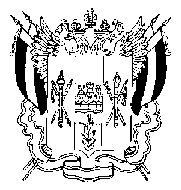 ТЕРРИТОРИАЛЬНАЯ ИЗБИРАТЕЛЬНАЯ КОМИССИЯУСТЬ-ДОНЕЦКОГО РАЙОНА РОСТОВСКОЙ ОБЛАСТИПОСТАНОВЛЕНИЕ«14» сентября 2020г.	№100-2р.п. Усть-ДонецкийОб итогах голосования на выборах Губернатора Ростовской области 13 сентября 2020 года на территории Усть-Донецкого района Ростовской областиНа основании данных первых экземпляров протоколов участковых избирательных комиссий, образованных на территории Усть-Донецкого района Ростовской области, об итогах голосования на выборах Губернатора Ростовской области 13 сентября 2020 года Территориальная избирательная комиссия Усть-Донецкого района Ростовской области установила, что в голосовании на соответствующей территории приняли участие 15578 (пятнадцать тысяч пятьсот семьдесят восемь) избирателей.Голоса избирателей, поданные за зарегистрированных кандидатов на должность Губернатора Ростовской области, распределились следующим образом:Башкатов Владимир Валерьевич				- 209 голосов;Бессонов Евгений Иванович					- 1417 голосов;Голубев Василий Юрьевич					- 12786 голосов;Лященко Алексей Васильевич				- 364 голосов;Пятибратов Петр Владимирович				- 612 голосов.На основании пункта 1 части 2 статьи 62 Областного закона от 12.05.2016 № 525-ЗС «О выборах и референдумах в Ростовской области», Территориальная избирательная комиссия Усть-Донецкого района Ростовской области ПОСТАНОВЛЯЕТ:1. Утвердить протокол и сводную таблицу Территориальной избирательной комиссии Усть-Донецкого района Ростовской области об итогах голосования на выборах Губернатора Ростовской области 13 сентября 
2020 года на территории Усть-Донецкого района Ростовской области.	2. Направить копию настоящего постановления, первые экземпляры протокола и сводной таблицы Территориальной избирательной комиссии Усть-Донецкого района Ростовской области об итогах голосования на выборах Губернатора Ростовской области 13 сентября 2020 года в Избирательную комиссию Ростовской области.3. Разместить настоящее постановление на сайте Территориальной избирательной комиссии Усть-Донецкого района Ростовской области
в информационно-телекоммуникационной сети «Интернет».Председатель комиссии	И.С.КовалевСекретарь комиссии	Е.В. Лобанова 